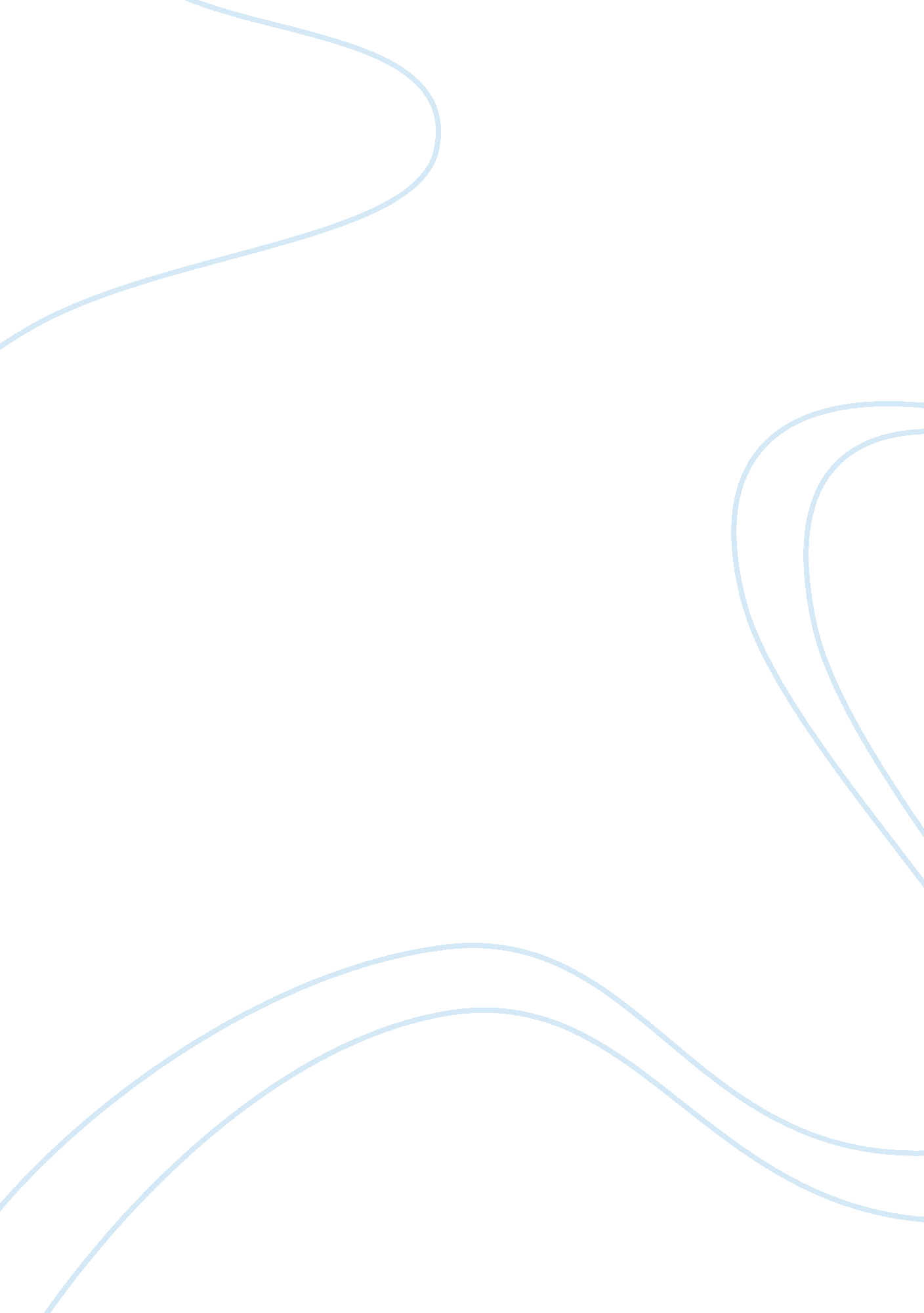 Outlook on bullying- i have a dreamSociology, Bullying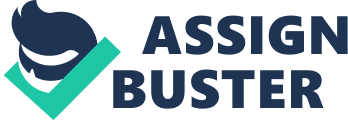 “ Outlook onBullying” “ We hold these truths to be self-evident, that all Men are created equal, that they are endowed, by their creator, with certain unalienable Rights, that among these are Life, Liberty, and the Pursuit ofHappiness. ” Our unalienable rights must not be broken or destroyed by anyone’s judgments on how we are supposed to live our life. That is why I ask you ladies and gentlemen for you to stand up against bullying with me. This can happen to anyone primarily targeted simply because of their race, body size, sexual orientation, or any type of difference not accepted or judged by a group or a person. Bullying consists of different disturbances; physical, verbal, indirect, andcyber bullying. Physical bullying is considered any physical attack; kicking, punching, shoving, taking or damaging belongings. Verbal bulling consists of name calling, insulting, making racist, sexist or homophobic comments, remarks or teasing, just to name a few. Indirect and cyber bullying go hand in hand when nasty, hurtful, rumors are spread behind a person’s back, now most common through any electronic media. Watch your thoughts, they become words. Watch your words, they become actions. Watch your actions, they become habits. Watch your habits, they become character. A character in which you will be defined as a helping hand, a bully, or the one being bullied. America should be a country where everyone can feel safe in which everenvironmentfrom public places, to school, to work. One out of seven students from kindergarten to twelfth grade is either a bully or a victim of bullying, and it is estimated that 160, 000 students miss school every day due to fear of an attack. Would you want that fear to spread to someone close to you or yourself? In American schools there are about 2. 1 million bullies and 2. 7 million victims, statistics are increasing every day. Parents are the base of our beliefs and that is why everyone should be educated about bullying and taught morals torespectone another and be reminded of how difference is also good from a young age. “ The world is a dangerous place because of those who do evil and because of those who look on and do nothing”. Nothing is the worst thing that any friend, teacher, or parent can do to someone in this circumstance. Only God can judge me, ( ) wouldn’t you want to live by this? Bullies have terrorized their victims enough, bullies and victims have had enough of living in their silent pain. Victims have had enough of the abuse and fear brought to them for being themselves. Victims have had enough of stereotyping and all the prejudice. I have a dream that people can wake up every morning withoutdepressionor suicidal thoughts hurting them. I have a dream that students have no fear in going to school because of peers. I have dream that no one has to hide in a mask of fakeness because they can’t express themselves. I have dream that people notice and lend a helping hand to a victim or a bully. That’s my dream that I hope one day can become true, and hopefully you will take a stand with me against this atrocious issue. Thank you. 